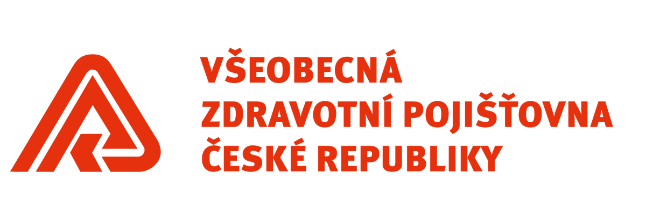 OBJEDNÁVKA č. 8/3 – OKO - 2021 4600002288 (prosíme, tuto identifikaci uvádějte na faktuře)Na základě smlouvy, uzavřené mezi VZP ČR a Foxo s.r.o. dne 25. února 2021, objednává Objednatel:poradenství a služby, dle článku I, odst. 2, písm. a, v oblasti sociálních sítí v tomto rozsahu:návrh strategie komunikace v oblasti sociálních sítí na rok 2021 – základy strategie, v tomto předpokládaném rozsahu:návrh strategie komunikace v oblasti sociálních sítí na rok 2021 – plánování aktivit, v tomto předpokládaném rozsahu:návrh strategie komunikace v oblasti sociálních sítí na rok 2021 – cílové skupiny, v tomto předpokládaném rozsahu:Objednatel:na základě řádně doloženého plnění, zaplatí stanovenou cenu, která je pevná a nepřekročitelná a jsou v ní zahrnuty veškeré náklady, spojené s realizací zakázky.bude nápomocen při realizaci zakázky.poskytne Poskytovateli podklady ke zpracování objednané služby, pokud je bude potřebovat.Předpokládaná celková cena bez DPH nepřesáhne60 400 Kč (DPH bude účtování v zákonem stanovené výši)Datum plněníOd zveřejnění objednávky v RS do 6. června 2021Datum předání výstupůStrategie budou předány v písemné formě maximálně do 10. června 2021Další ujednáníPrávní vztah mezi Poskytovatelem a Objednatelem, uzavřený dle ustanovení § 1746 odst. (2) zák. č. 89/2012 Sb., občanského zákoníku.Splatnost faktury 30 dnů od data doručení faktury Objednateli.Faktura – daňový doklad, bude uhrazena bezhotovostním převodem.Faktura jako daňový doklad musí splňovat všechny náležitosti účetních a daňových dokladů v souladu zejména se zákonem č. 235/2004 Sb., o dani z přidané hodnoty v platném znění. K faktuře bude přiložen akceptační protokol a vše bude zasláno na adresu: podatelna@vzp.czNesplňuje-li faktura náležitosti, je Objednatel oprávněn vrátit Poskytovateli fakturu, která nesplňuje předepsané náležitosti.Fakturováno bude na základě doručeného a prokázaného plnění.za Objednatele objednávku zadává	za Poskytovatele objednávku přijímáVlastimil Sršeň, ředitel OKO		Ing. Benjamin Hasić, jednatelv Praze dne					v Praze dnePříloha:3 x COST ESTIMATEOBJEDNATEL Všeobecná zdravotní pojišťovna České republiky, dále jen VZP ČR nebo Objednatelse sídlem: Orlická 2020/4, 130 00 Praha 3kterou zastupuje: ředitel Ing. Zdeněk Kabátekk podpisu objednávky je pověřen: ředitel OKO Vlastimil SršeňIČO: 411 97 518 DIČ: CZ 411 97 518Datová schránka: i48ae3qBankovní spojení: xxxxxxxxxxxč. účtu: xxxxxxxxxxxxxxzřízená zákonem č. 551/1991 Sb., o Všeobecné zdravotní pojišťovně České republiky, nezapsaná v ORPOSKYTOVATELFoxo s.r.o., dále jen Poskytovatelse sídlem: Bubenská 704/51, 170 00 Praha 7kterou zastupuje: Ing. Benjamin Hasić, jednatelIČ: 27921565DIČ: CZ27921565Datová schránka: 656629bBankovní spojení: xxxxxxxxxxxxxxxč. účtu: xxxxxxxxxxxxxSpolečnost zapsaná v obchodním rejstříku, vedeného Městským soudem v Praze, oddíl C, vložka 126652PozicePředpokládaný rozsah (hod.)Předpokládaný náklad (Kč) bez DPHManaging Director21 800Account Director108 000Account Manager127 200Account Executive1500Account Assistant00Předpokládaná cena bez DPH celkem                                                               17 500Předpokládaná cena bez DPH celkem                                                               17 500Předpokládaná cena bez DPH celkem                                                               17 500PozicePředpokládaný rozsah (hod.)Předpokládaný náklad (Kč) bez DPHManaging Director32 700Account Director1512 000Account Manager106 000Account Executive1500Account Assistant00Předpokládaná cena bez DPH celkem                                                                21 200Předpokládaná cena bez DPH celkem                                                                21 200Předpokládaná cena bez DPH celkem                                                                21 200PozicePředpokládaný rozsah (hod.)Předpokládaný náklad (Kč) bez DPHManaging Director32 700Account Director1512 000Account Manager106 000Account Executive21 000Account Assistant00Předpokládaná cena bez DPH celkem                                                                21 700Předpokládaná cena bez DPH celkem                                                                21 700Předpokládaná cena bez DPH celkem                                                                21 700